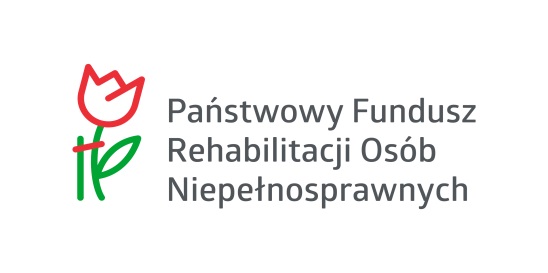 Załącznik nr 1KWESTIONARIUSZ OSOBOWYUwaga! Kwestionariusz należy wypełnić komputerowoZgłoszenie udziału w ocenie formalnej wniosków złożonych w ramach ogłoszonego konkursu grantowego nr 1/2021 pilotażowego programu „Dostępność ponad barierami”.DANE OSOBOWE KANDYDATA NA EKSPERTA:Potwierdzam prawidłowość danych podanych w kwestionariuszu i zgodnie z Rozporządzeniem Parlamentu Europejskiego i Rady (UE) 2016/679 z dnia 27 kwietnia 2016 r. w sprawie ochrony osób fizycznych w związku z przetwarzaniem danych osobowych i w sprawie swobodnego przepływu takich danych oraz uchylenia dyrektywy 95/46/WE (ogólne rozporządzenie o ochronie danych) oraz zgodnie z ustawą z dnia 10 maja 2018 r. o ochronie danych osobowych wyrażam zgodę na przetwarzanie moich danych osobowych dla potrzeb niezbędnych do realizacji procesu wyboru ekspertów do oceny formalnej wniosków w konkursie  grantowym nr 1/2021 w ramach Modułu I Turystyka i rekreacja pilotażowego programu „Dostępność ponad barierami”.Oświadczam, że zapoznałem (-am) się z treścią ogłoszenia konkursu grantowego nr 1/2021 w ramach Modułu I Turystyka i rekreacja pilotażowego programu „Dostępność ponad barierami”.Oświadczam, że zapoznałem (-am) się z treścią „Klauzuli informacyjnej o zasadach przetwarzania danych osobowych w Państwowym Funduszu Rehabilitacji Osób Niepełnosprawnych”, której treść dostępna jest na stronie www.pfron.org.pl w ogłoszeniu o naborze ekspertów do oceny merytorycznej wniosków w ramach konkursu grantowego nr 1/2021 w ramach Modułu I Turystyka i rekreacja pilotażowego programu „Dostępność ponad barierami”.Przyjmuję do wiadomości, że z udziału w naborze ekspertów do oceny merytorycznej wniosków w ramach konkursu grantowego nr 1/2021 w ramach Modułu I Turystyka i rekreacja pilotażowego programu „Dostępność ponad barierami” wyłączone są osoby, które współpracują lub w ciągu ostatnich 3 lat od daty ogłoszenia konkursu współpracowały (bez względu na formę tej współpracy) z podmiotami biorącymi udział w konkursie.Prawdziwość danych zawartych w kwestionariuszu stwierdzam własnoręcznym podpisem..............................................., dnia…………………………                         ...........................................                                                                                                                                               podpis kandydataUwaga!Weryfikacja zgłoszeń odbywać się będzie w oparciu o dane zawarte w kwestionariuszu osobowym.Wraz z kwestionariuszem osobowym należy złożyć następujące dokumenty:kserokopia dyplomu potwierdzającego posiadane wykształcenie,oświadczenie o niekaralności za przestępstwo umyślne lub przestępstwo skarbowe oraz o korzystaniu w pełni z praw publicznych i posiadaniu pełnej zdolności do czynności prawnych.Uprzejmie prosimy o nieprzesyłanie innych niż wskazane powyżej dokumentów.1.Imię (imiona)Imię (imiona)2.NazwiskoNazwisko3.Data i miejsce urodzeniaData i miejsce urodzenia4.Numer PESELNumer PESEL5.Seria i nr dowodu osobistego, przez kogo wydanySeria i nr dowodu osobistego, przez kogo wydany6.Adres zamieszkaniaAdres zamieszkania7.Adres do korespondencjiAdres do korespondencji8.Telefon kontaktowyTelefon kontaktowy9.E-mailE-mail10.Wykształcenie, w tym wykształcenie uzupełniające:Wykształcenie, w tym wykształcenie uzupełniające:Wykształcenie, w tym wykształcenie uzupełniające:Wykształcenie, w tym wykształcenie uzupełniające:Wykształcenie, w tym wykształcenie uzupełniające:Okres kształceniaOkres kształceniaNazwa ukończonej szkoły, uczelni, wydziału, kierunku / miejscowośćNazwa ukończonej szkoły, uczelni, wydziału, kierunku / miejscowośćNazwa ukończonej szkoły, uczelni, wydziału, kierunku / miejscowośćUzyskany dyplom /posiadany stopień naukowy11.Doświadczenie zawodowe, w zadaniach wymienionych pkt 10 kwestionariusza:Doświadczenie zawodowe, w zadaniach wymienionych pkt 10 kwestionariusza:Doświadczenie zawodowe, w zadaniach wymienionych pkt 10 kwestionariusza:Doświadczenie zawodowe, w zadaniach wymienionych pkt 10 kwestionariusza:Doświadczenie zawodowe, w zadaniach wymienionych pkt 10 kwestionariusza:Okres zatrudnieniaOkres zatrudnieniaMiejsce pracy / miejscowośćMiejsce pracy / miejscowośćStanowisko i zakres obowiązkówStanowisko i zakres obowiązków12.Dokumenty potwierdzające przygotowanie zawodowe (Decyzję stwierdzającą przygotowanie zawodowe do pełnienia samodzielnych funkcji technicznych w  budownictwie, zaświadczenie potwierdzające członkostwo  w Polskiej Izbie Inżynierów Budownictwa, z terminem)Dokumenty potwierdzające przygotowanie zawodowe (Decyzję stwierdzającą przygotowanie zawodowe do pełnienia samodzielnych funkcji technicznych w  budownictwie, zaświadczenie potwierdzające członkostwo  w Polskiej Izbie Inżynierów Budownictwa, z terminem)Dokumenty potwierdzające przygotowanie zawodowe (Decyzję stwierdzającą przygotowanie zawodowe do pełnienia samodzielnych funkcji technicznych w  budownictwie, zaświadczenie potwierdzające członkostwo  w Polskiej Izbie Inżynierów Budownictwa, z terminem)Dokumenty potwierdzające przygotowanie zawodowe (Decyzję stwierdzającą przygotowanie zawodowe do pełnienia samodzielnych funkcji technicznych w  budownictwie, zaświadczenie potwierdzające członkostwo  w Polskiej Izbie Inżynierów Budownictwa, z terminem)Dokumenty potwierdzające przygotowanie zawodowe (Decyzję stwierdzającą przygotowanie zawodowe do pełnienia samodzielnych funkcji technicznych w  budownictwie, zaświadczenie potwierdzające członkostwo  w Polskiej Izbie Inżynierów Budownictwa, z terminem)13.Doświadczenie w ocenie merytorycznej wniosków:Doświadczenie w ocenie merytorycznej wniosków:Doświadczenie w ocenie merytorycznej wniosków:Doświadczenie w ocenie merytorycznej wniosków:Doświadczenie w ocenie merytorycznej wniosków:Okres zatrudnieniaOkres zatrudnieniaMiejsce pracy / miejscowośćMiejsce pracy / miejscowośćZakres tematyczny ocenianych projektów/zadańZakres tematyczny ocenianych projektów/zadań14.Inne doświadczenia lub praktyka,  kursy, szkolenia, dorobek naukowy, publikacje itp.) uzasadniające ubieganie się o wpis na listę ekspertów:Inne doświadczenia lub praktyka,  kursy, szkolenia, dorobek naukowy, publikacje itp.) uzasadniające ubieganie się o wpis na listę ekspertów:Inne doświadczenia lub praktyka,  kursy, szkolenia, dorobek naukowy, publikacje itp.) uzasadniające ubieganie się o wpis na listę ekspertów:Inne doświadczenia lub praktyka,  kursy, szkolenia, dorobek naukowy, publikacje itp.) uzasadniające ubieganie się o wpis na listę ekspertów:Inne doświadczenia lub praktyka,  kursy, szkolenia, dorobek naukowy, publikacje itp.) uzasadniające ubieganie się o wpis na listę ekspertów: